Vajdasági Magyarok Demokratikus Közössége Szegedi Tagozata 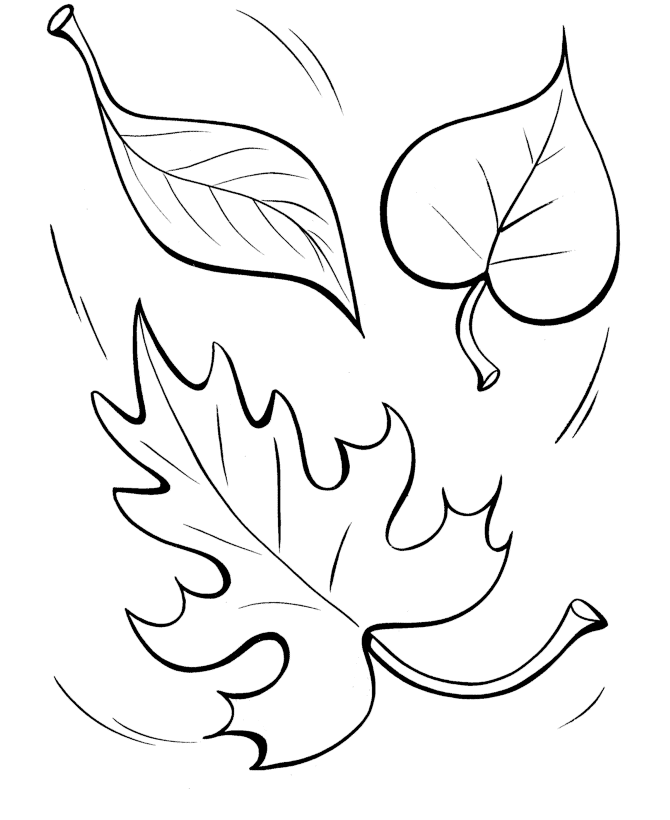 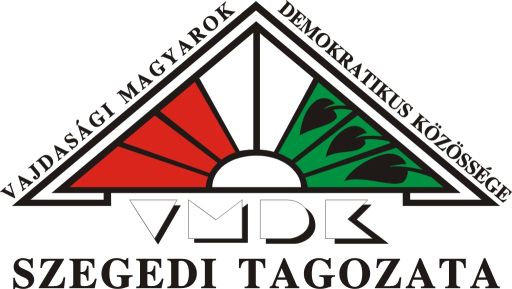 Röviden: VMDK Szegedi Tagozata6722 Szeged, Kossuth Lajos sgt. 29. II/206.www.vmdk-szeged.huvmdk@vmdk-szeged .hu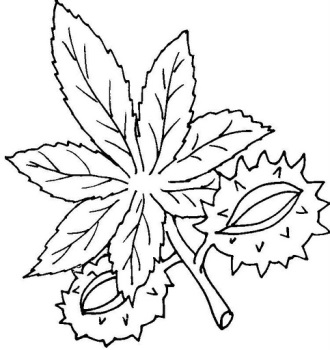 30/5328746Őszi horgásznap a Deszki-tavona VMDK Szegedi Tagozata szervezésébenA horgásznap időpontja: 2015. október 23. péntekGyülekező Deszken a Semmelweis utca végén, délelőtt 9:30-kor.A Horgásztavat a 43 úton Szeged felől érkezve, Deszk központjában található első forgalomirányító lámpánál (kórháznál) balra fordulva, a Semmelweis utca legvégén érhetik el.A gyülekezőhellyel kapcsolatos bővebb tájékoztató és térkép az alábbi hivatkozáson tekinthető meg:http://www.deszki-to.hu/kapcsolatA horgásznapon a 12 év alatti gyermekek csak szülői felügyelet mellett vehetnek részt.A horgászó vendégek napidíj megfizetésére kötelesek (felnőttek 1800 Ft, gyermekek 1000 Ft)Az Egyesület a gyermekek napidíjának kifizetését magára vállalja.A Deszki-tó fedett hellyel, padokkal, bográccsal és pici büfével is rendelkezik. Délután (15 óra körül) közösen, kellemes környezetben és hangulatban fogyasztanánk el az elkészülő halászlét.A felnőttek 500 Ft támogató jegy ellenében ebédelhetnek. A gyermekek étkezése ingyenes.Jelentkezési határidő: 2015. október 19. (hétfő) 18:00 óra.A helyfoglalás miatt nagyon fontos, mielőbb jelezzék jöveteli szándékukat.A horgászathoz szükséges felszerelésről mindenki egyénileg gondoskodik (csalit a helyszínen is lehet vásárolni). Mindenki hozzon magával ivóvizet, szükség szerint élelmet valamint az időjárásnak megfelelő öltözetet.Kérdés, javaslat és jelentkezés a következő tagtársainknál lehet:Kószó Vilmos a koszo98@gmail.com címen, vagy a +36/70-556-32-17 es telefonszámon illetve Balogh József a bajodi@gmail.com címen vagy a +36/ 30-520-55-56 telefonszámonSzeged- Deszk- Szeged autóbusz menetrend:Sok szeretettel hívunk és várunk minden érdeklődőt!VMDK Szegedi Tagozata vezetősége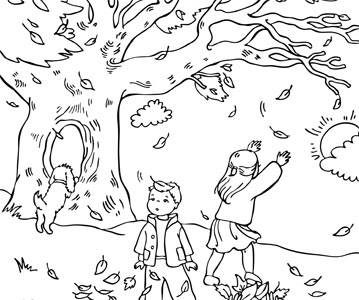 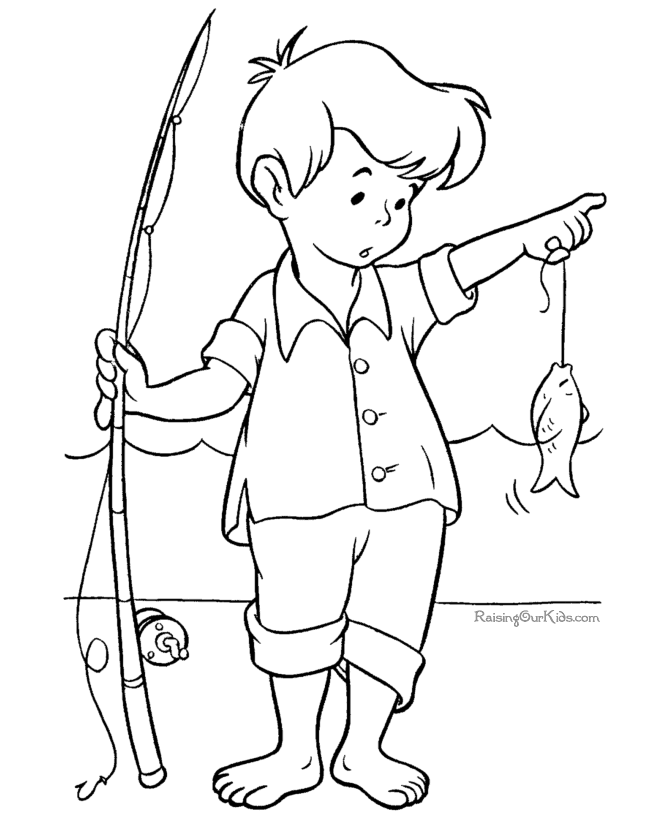 ODA (Szeged, Mars tér 1. Autóbusz állomásról)ODA (Szeged, Mars tér 1. Autóbusz állomásról)ODA (Szeged, Mars tér 1. Autóbusz állomásról)ODA (Szeged, Mars tér 1. Autóbusz állomásról)ODA (Szeged, Mars tér 1. Autóbusz állomásról)ODA (Szeged, Mars tér 1. Autóbusz állomásról)IndulásIndulásÉrkezésÉrkezésJáratJáratJáratJárat08:3008:3008:5108:51NSzeged-Deszk-Kiszombor-MakóSzeged-Deszk-Kiszombor-MakóSzeged-Deszk-Kiszombor-MakóSzeged-Deszk-Kiszombor-Makó09:35 09:35 09:56 09:56 N Szeged-Makó-Cspalota-Pitvaros-MezőhegyesSzeged-Makó-Cspalota-Pitvaros-MezőhegyesSzeged-Makó-Cspalota-Pitvaros-MezőhegyesSzeged-Makó-Cspalota-Pitvaros-Mezőhegyes10:00 10:00 10:15 10:15 N Szeged-Makó-Mezőhegyes-Békéscsaba-GyulaSzeged-Makó-Mezőhegyes-Békéscsaba-GyulaSzeged-Makó-Mezőhegyes-Békéscsaba-GyulaSzeged-Makó-Mezőhegyes-Békéscsaba-Gyula10:30 10:30 10:51 10:51 N Szeged-Deszk-Kiszombor-MakóSzeged-Deszk-Kiszombor-MakóSzeged-Deszk-Kiszombor-MakóSzeged-Deszk-Kiszombor-Makó11:35 11:35 11:56 11:56 N Szeged-Makó-Cspalota-Pitvaros-MezőhegyesSzeged-Makó-Cspalota-Pitvaros-MezőhegyesSzeged-Makó-Cspalota-Pitvaros-MezőhegyesSzeged-Makó-Cspalota-Pitvaros-Mezőhegyes12:00 12:00 12:21 12:21 MSZSzeged-Deszk-Kiszombor-MakóSzeged-Deszk-Kiszombor-MakóSzeged-Deszk-Kiszombor-MakóSzeged-Deszk-Kiszombor-Makó12:30 12:30 12:51 12:51 N Szeged-Deszk-Kiszombor-MakóSzeged-Deszk-Kiszombor-MakóSzeged-Deszk-Kiszombor-MakóSzeged-Deszk-Kiszombor-Makó12:35 12:35 12:50 12:50 N Szeged-Makó-Mezőhegyes-Békéscsaba-GyulaSzeged-Makó-Mezőhegyes-Békéscsaba-GyulaSzeged-Makó-Mezőhegyes-Békéscsaba-GyulaSzeged-Makó-Mezőhegyes-Békéscsaba-Gyula13:00 13:00 13:21 13:21 N Szeged-Makó-Cspalota-Pitvaros-MezőhegyesSzeged-Makó-Cspalota-Pitvaros-MezőhegyesSzeged-Makó-Cspalota-Pitvaros-MezőhegyesSzeged-Makó-Cspalota-Pitvaros-Mezőhegyes13:30 13:30 13:51 13:51 N Szeged-Deszk-Kiszombor-MakóSzeged-Deszk-Kiszombor-MakóSzeged-Deszk-Kiszombor-MakóSzeged-Deszk-Kiszombor-Makó14:30 14:30 14:51 14:51 N Szeged-Deszk-Kiszombor-MakóSzeged-Deszk-Kiszombor-MakóSzeged-Deszk-Kiszombor-MakóSzeged-Deszk-Kiszombor-Makó15:30 15:30 15:51 15:51 N Szeged-Deszk-Kiszombor-MakóSzeged-Deszk-Kiszombor-MakóSzeged-Deszk-Kiszombor-MakóSzeged-Deszk-Kiszombor-Makó16:15 16:15 16:30 16:30 N Szeged-Makó-Pitvaros-TótkomlósSzeged-Makó-Pitvaros-TótkomlósSzeged-Makó-Pitvaros-TótkomlósSzeged-Makó-Pitvaros-Tótkomlós16:45 16:45 17:06 17:06 N Szeged-Deszk-Kiszombor-MakóSzeged-Deszk-Kiszombor-MakóSzeged-Deszk-Kiszombor-MakóSzeged-Deszk-Kiszombor-Makó17:30 17:30 17:51 17:51 N Szeged-Deszk-Kiszombor-MakóSzeged-Deszk-Kiszombor-MakóSzeged-Deszk-Kiszombor-MakóSzeged-Deszk-Kiszombor-MakóVISSZAVISSZA09:4510:0010:00NNGyula-Békéscsaba-Mezőhegyes-Makó-SzegedGyula-Békéscsaba-Mezőhegyes-Makó-SzegedGyula-Békéscsaba-Mezőhegyes-Makó-SzegedGyula-Békéscsaba-Mezőhegyes-Makó-Szeged10:03 10:22 10:22 N N Makó-Kiszombor-Deszk-SzegedMakó-Kiszombor-Deszk-SzegedMakó-Kiszombor-Deszk-SzegedMakó-Kiszombor-Deszk-Szeged10:30 10:45 10:45 N N Makó-Kiszombor-Deszk-SzegedMakó-Kiszombor-Deszk-SzegedMakó-Kiszombor-Deszk-SzegedMakó-Kiszombor-Deszk-Szeged11:03 11:22 11:22 N N Makó-Kiszombor-Deszk-SzegedMakó-Kiszombor-Deszk-SzegedMakó-Kiszombor-Deszk-SzegedMakó-Kiszombor-Deszk-Szeged11:33 11:52 11:52 N N Mezőhegyes-Pitvaros-Cspalota-Makó-SzegedMezőhegyes-Pitvaros-Cspalota-Makó-SzegedMezőhegyes-Pitvaros-Cspalota-Makó-SzegedMezőhegyes-Pitvaros-Cspalota-Makó-Szeged12:03 12:22 12:22 N N Makó-Kiszombor-Deszk-SzegedMakó-Kiszombor-Deszk-SzegedMakó-Kiszombor-Deszk-SzegedMakó-Kiszombor-Deszk-Szeged13:03 13:22 13:22 N N Makó-Kiszombor-Deszk-SzegedMakó-Kiszombor-Deszk-SzegedMakó-Kiszombor-Deszk-SzegedMakó-Kiszombor-Deszk-Szeged13:45 14:00 14:00 N N Gyula-Békéscsaba-Mezőhegyes-Makó-SzegedGyula-Békéscsaba-Mezőhegyes-Makó-SzegedGyula-Békéscsaba-Mezőhegyes-Makó-SzegedGyula-Békéscsaba-Mezőhegyes-Makó-Szeged14:03 14:22 14:22 N N Makó-Kiszombor-Deszk-SzegedMakó-Kiszombor-Deszk-SzegedMakó-Kiszombor-Deszk-SzegedMakó-Kiszombor-Deszk-Szeged15:03 15:22 15:22 N N Makó-SzegedMakó-SzegedMakó-SzegedMakó-Szeged16:03 16:22 16:22 N N Makó-Kiszombor-Deszk-SzegedMakó-Kiszombor-Deszk-SzegedMakó-Kiszombor-Deszk-SzegedMakó-Kiszombor-Deszk-Szeged17:03 17:22 17:22 N N Makó-Kiszombor-Deszk-SzegedMakó-Kiszombor-Deszk-SzegedMakó-Kiszombor-Deszk-SzegedMakó-Kiszombor-Deszk-Szeged17:46 18:00 18:00 N N Gyula-Békéscsaba-Mezőhegyes-Makó-SzegedGyula-Békéscsaba-Mezőhegyes-Makó-SzegedGyula-Békéscsaba-Mezőhegyes-Makó-SzegedGyula-Békéscsaba-Mezőhegyes-Makó-Szeged18:03 18:22 18:22 N N Makó-Kiszombor-Deszk-SzegedMakó-Kiszombor-Deszk-SzegedMakó-Kiszombor-Deszk-SzegedMakó-Kiszombor-Deszk-Szeged18:33 18:52 18:52 N N Makó-Kiszombor-Deszk-SzegedMakó-Kiszombor-Deszk-SzegedMakó-Kiszombor-Deszk-SzegedMakó-Kiszombor-Deszk-Szeged19:03 19:22 19:22 N N Makó-Kiszombor-Deszk-SzegedMakó-Kiszombor-Deszk-SzegedMakó-Kiszombor-Deszk-SzegedMakó-Kiszombor-Deszk-Szeged20:03 20:22 20:22 N N Gyula-Battonya-Makó-SzegedGyula-Battonya-Makó-SzegedGyula-Battonya-Makó-SzegedGyula-Battonya-Makó-Szeged21:03 21:22 21:22 N N Makó-Kiszombor-Deszk-SzegedMakó-Kiszombor-Deszk-SzegedMakó-Kiszombor-Deszk-SzegedMakó-Kiszombor-Deszk-Szeged23:08 23:27 23:27 N N Makó-Kiszombor-Deszk-SzegedMakó-Kiszombor-Deszk-SzegedMakó-Kiszombor-Deszk-SzegedMakó-Kiszombor-Deszk-SzegedJelmagyarázatJelmagyarázatN N napontanapontanapontanapontanapontanapontanapontanapontanapontanapontanapontaMSZMSZmunkaszüneti napokonmunkaszüneti napokonmunkaszüneti napokonmunkaszüneti napokonmunkaszüneti napokonmunkaszüneti napokonmunkaszüneti napokonmunkaszüneti napokonmunkaszüneti napokonmunkaszüneti napokonmunkaszüneti napokon